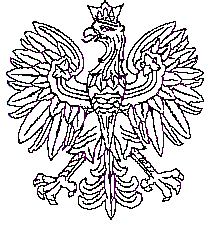 WOJEWODA  ŚLĄSKI		   Bielsko-Biała, 28-11-2022 		                                                                       	   IFXV.7840.12.18.2022 OBWIESZCZENIENa podstawie art. 49 ustawy z dnia 14 czerwca 1960 r. Kodeks postępowania administracyjnego (tekst jedn. Dz. U. z 2022 r. poz. 2000) oraz na podstawie art. 8 ust. 1 pkt. 3 w związku z art. 15 ust. 4 ustawy z dnia 24 kwietnia 2009 r. o inwestycjach w zakresie terminalu regazyfikacyjnego skroplonego gazu ziemnego w Świnoujściu (tekst jedn.: Dz. U. z 2021 r. poz. 1836 ze zm.), podaję do publicznej wiadomości informację,że na wniosek z 10 listopada 2022 r. (data wpływu: 23.11.2022 r.) Inwestora: Operator Gazociągów Przesyłowych GAZ-SYSTEM S.A. w Warszawie (02-337 Warszawa, ul. Mszczonowska 4), działającego przez pełnomocnika Pana Grzegorza Okaja (Okaj); wszczęto postepowanie administracyjne w celu udzielenia pozwolenia na budowę dla zamierzenia budowlanego pn.: „Budowa gazociągu wysokiego ciśnienia DN700 MOP 8,4 MPa relacji Racibórz – Oświęcim wraz z infrastrukturą niezbędną do jego obsługi oraz budowa Systemowej Stacji Redukcyjno – Pomiarowej SSRP Suszec wraz z odgałęzieniem DN300” (Odcinek L2.2 Odgałęzienie DN300), na działkach o numerach ewidencyjnych:241002_2.0001.AR_7: 29; 40; 41/1; 42/1; 42/3; 42/2 obręb 0001 Kobiór, gm. Kobiór;241002_2.0001.AR_6: 61/3 obręb 0001 Kobiór, gm. Kobiór; 240803_1.0046.AR_7: 61/2; 84/1 obręb 0046 Zgoń, gm. Orzesze; 241006_2.0006.AR_11: 84/3; 106/4; 105/6; 106/5; obręb 0006 Suszec, gm. Suszec;241006_2.0006.AR_12: 129/1; 151/1; 150/6; 174/6; 175/5; 176/4; 177/1;  178/1 obręb 0006 Suszec, gm. Suszec;241006_2.0006.AR_14: 202/1; 203/5; 204/4 obręb 0006 Suszec, gm. Suszec;241006_2.0006.AR_13: 179/1; 205/3; 207/3; 205/4 obręb 0006 Suszec, gm. Suszec;241006_2.0001.AR_9: 227/1; 228/1; 229/2; 254/67; 230/1; 244/5; obręb 0001 Kobielice, gm. Suszec;241006_2.0001.AR_2: 223/12; 222/12 obręb 0001 Kobielice, gm. Suszec;241006_2.0001.AR_1: 85/62; 83/62; 86/62; 82/62; 81/62; 108/62; 107/62; 135/4; 104/10; 123/4; 125/4 obręb 0001 Kobielice, gm. Suszec.	Informuję, że strony postępowania mogą zapoznać się z aktami sprawy i wypowiadać co do zebranych dowodów i materiałów w Wydziale Infrastruktury Oddziału Śląskiego Urzędu Wojewódzkiego w Bielsku-Białej przy ul. Piastowskiej 40B (IV piętro), pokój nr 420a, w terminie siedmiu dni od dnia publicznego ogłoszenia o wszczęciu postępowania, po wcześniejszym uzgodnieniu telefonicznym pod numerem: 33/81-36-215. 	Po tym terminie sprawa zostanie rozpatrzona w oparciu o posiadane dowody i materiały.     Z up. Wojewody Śląskiego                                                                                                                 Dyrektor Wydziału Infrastruktury   Bożena Goldamer – Kapała                                                                                                                                                       (podpisano elektronicznie)	